TOREK, 21. 4. 2020ODS 8. C OPOMNIKVideokonferenca (ZOOM) danes ob 10.00  https://us04web.zoom.us/j/72254916677Meeting ID: 722 5491 6677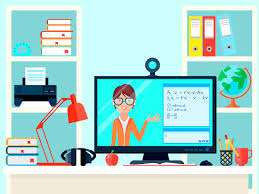 Tema današnje ure: POUK IN OCENJEVANJE NA DALJAVO Pogovorili se bomo tudi o vaših težavah, vprašanjih in dilemah. Če vas karkoli zanima, pripravite vprašanja in skupaj bomo našli odgovore. Vesela bom tudi kakšne pohvale o delu na daljavo.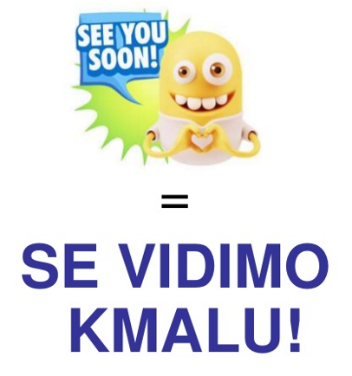 